(Đề gồm có 04 trang. Thí sinh không được sử dụng tài liệu)Read the following passage and mark the letter A, B, C or D on your answer sheet to indicate the correct answer to each of the following questions. When people hear the word “city”, they usually imagine concrete, neon signs, and lots of air pollution. Thanks to some clever and concerned architects, this image is starting to change. The concept of green cities aims to bring some beauty from rural environments into urban areas. It is not only about looking better though. Green cities are also trying to improve the efficiency of cities and raise the standard of living for people who stay in them. The term “green cities” refers to cities where builders take into account several environmental factors before those cities are constructed or redesigned. For starters, green cities are designed to be more physically appealing than traditional cities from the past. In addition, the mobility of citizens should be considered, so public transportation can be more convenient and travel time to work can be reduced. Energy sources should also be evaluated with the goal of minimizing air pollution. When it comes to going green, the city of Barcelona is far ahead of its time. Since 1859, its designers have consciously tried to create sustainable urban designs. Then in 1992, the city received a well-deserved makeover before hosting the Olympic Games. In recent years, Barcelona has upgraded its transportation system. This has reduced air pollution and more workers are using public transportation instead of their own vehicles. Barcelona also boasts one of the best recycling programs in the world. Visitors will find clear, color-coded trash bins throughout the city where they can put all of their materials.Question 1.  Which of the following is NOT a goal that a green city builder would have?	A. Making the city look natural.	B. Keeping the air nice and green. 	C. Helping citizens feel more comfortable.	D. Painting every building green.Question 2.  What is true about Barcelona?	A. It is the only green city in Europe.	B. It doesn’t allow visitors to drive cars.	C. It has never been redesigned	D. It is one of the oldest green cities.Question 3.  All of the following are true about Barcelona EXCEPT __________.	A. visitors can put all their trash in one colorful trash bin.	B. air pollution has been reduced 	C. more people have used public transportation 	D. it is said by some to have one of the best recycling programs in the world Question 4.  What does the term “mobility” in paragraph 2 mean? 	A. How much money tourists spend.	B. The feelings visitors have. 	C. The opinions of people. 	D. How visitors move around. Question 5.  The word “they” in paragraph 3 refers to __________. 	A. people who want to throw out the trash	B. some dustbins in the city 	C. people who collect dustbins 	D. those who run the city Question 6.  Green cities bring all of the following benefits EXCEPT __________.	A. to bring natural beauty to urban areas	B. to make green cities look much better than the old ones	C. to raise the living standards for urban citizens	D. to raise the efficiency of concrete buildingQuestion 7.  When constructing or redesigning green cities, we try __________.	A. to reduce the cost of solutions to the problem of air pollution	B. to use eco-friendly sources of energy	C. to make energy sources more appealing	D. to make transportation more costlyMark the letter A, B, C, or D on your answer sheet to indicate the underlined part that needs correction in each of the following questions. Question 8. There were too many books on the shelves that I didn’t know which one to choose.	A. were	B. on	C. too	D. whichQuestion 9. Nutritionists recommend that foods from each of the four basic groups be eaten on a regularly daily basis.	A. regularly	B. be eaten	C. Nutritionists	D. basicQuestion 10. After being enrolled at the university at the age of seventeen, Freud studied the physiology, biology and anatomy.	A. at	B. the	C. being enrolled	D. studiedMark the letter A, B, C, or D on your answer sheet to indicate the word that differs from the other three in the position of primary stress in each of the following questions. Question 11. A. provoke	B. weather	C. maintain	D. debateQuestion 12. A. sanitation	B. economic	C. disadvantage	D. environmentMark the letter A, B, C, or D on your answer sheet to indicate the correct answer to each of the following questions. Question 13. My daughters are like ____________ these days - one loves baseball and the other loves ballet.	A. chalk and cheese 	B. salt and pepper	C. part and parcel	D. ups and downsQuestion 14. The book is both lively and ____________, and represents a useful contribution to the literature in the subject.	A. worldwide	B. thought-provoking	C. long-term	D. fast-growingQuestion 15. Many scientists blame global warming on industrial ____________ that trap infrared heat in the atmosphere rather than letting it escape into space.	A. pollution	B. pollutants	C. polluted	D. pollutersQuestion 16. After moving to cities, rural people become less ____________. They start to get used to changes and new ideas.	A. traditional	B. progressive	C. prestigious	D. conservativeQuestion 17. The windmill is still in good working order ____________ it has not been used since the 1950s. 	A. so	B. because	C. although 	D. ifQuestion 18. Urbanization programs are being ____________ in many parts of the world, especially in densely populated regions with limited land and resources. 	A. brought back	B. carried out 	C. struggled for	D. happenedQuestion 19. ____________ is a demographic and social process whereby people move from urban areas to rural areas.	A. Development	B. Urbanization	C. Industrialization		D. Counter urbanizationQuestion 20. ____________ awareness of environmental issues is key to keeping sustainable living at the forefront of people’s minds, and an opportunity to educate people and spread the word to help protect nature.	A. Raising	B. Producing	C. Rising	D. CausingQuestion 21. Many families have added low-flow toilet and reduced garden watering, ____________ can reduce their water usage and save money.	A. what	B. that	C. which	D. whyQuestion 22. While Steve Jobs ____________ at high school, he met Steve Wozniak, who also loved electronics.  	A. was studying	B. studied	C. is studying	D. had studiedQuestion 23. He insisted that the baby ____________ after his grandfather. 	A. be named	B. name	C. names 	D. is namedQuestion 24. She was ____________ that her children should have the best possible education.	A. determine	B. determined	C. determiner	D. determination Question 25. My family live in ____________ small house. There is no dining room so we have ____________ dinner in ____________ kitchen.	A. the/ no article/ the	B. a/ no article/ the	C. a/ a/ the			D. a/ the/ theQuestion 26. His eldest brother, John, had a ____________ career in the diplomatic service.	A. talented	B. distinguished 	C. respectful	D. generousQuestion 27. Unsafe ____________, one of the world’s largest health and environmental problems, is responsible for 775,000 deaths each year.	A. conservation	B. discrimination	C. sanitation	D. progressMark the letter A, B, C, or D on your answer sheet to indicate the sentence that best combines each pair of sentences in the following sentences.  Question 28. We left a message for his neighbor. We wanted him to know we’d come.	A. We left a message for his neighbor although we wanted him to know we’d come.	B. We left a message for his neighbor so that he would know we’d come.	C. We left a message for his neighbor in order for he to know we’d come.	D. We left a message for his neighbor so that we wanted him to know we’d come.Question 29. I last saw her 2 years ago. She was working in New York then.	A. When I last saw her 2 years ago, she was working in New York.	B. When I saw her 2 years ago, she worked in New York.	C. When I was last seeing her 2 years ago, she was working in New York.	D. When I was last seeing her 2 years ago, she worked in New York.Mark the letter A, B, C, or D on your answer sheet to indicate the sentence that is CLOSEST in meaning to the sentence given in each of the following questions. Question 30. You had better drink a glass of water as soon as you wake up each morning	A. It is important that you had better drink a glass of water as soon as you wake up each morning	B. It is vital that you shouldn’t drink a glass of water as soon as you wake up each morning	C. It is a good idea that you drink a glass of water as soon as you wake up each morning	D. It is unnecessary that you drink a glass of water as soon as you wake up each morning Question 31. Her son has studied abroad for four years.	A. It's four years ago since her son studied abroad.	B. It's four years since her son studied abroad.	C. Her son last studied abroad was four years ago. 	D. The last time her son studied abroad was four years.Question 32. She won’t come home when she hasn’t finished all the paperwork.	A. She won’t come home until she hasn’t finished all the paperwork.	B. She won’t come home until she will have finished all the paperwork.	C. She won’t come home until she will finish all the paperwork.	D. She won’t come home until she has finished all the paperwork.Read the following passage and mark the letter A, B, C or D on your answer sheet to indicate the correct answer to each of the following questions. Trees are useful to man in three very important ways: they provide him with wood and other products, they give him shade, and they help to prevent drought and floods. Unfortunately, in many parts of the world man has not realized that the third of these services is the most important. In his eagerness to draw quick profit from the trees, he has cut them down in large numbers, only to find that without them he has lost the best friends he had. Two thousand years ago a rich and powerful country cut down its trees to build warships, with which to gain itself an empire. It gained the empire but, without its trees, its soil became hard and poor. When the empire fell to pieces, the country found itself faced by floods and starvation. Even though a government realizes the importance of a plentiful supply of trees, it is difficult for it to persuade the villager to see this. The villager wants wood to cook his food with, and he can earn money by making charcoal or selling wood to the townsman. He is usually too lazy or too careless to plant and look after trees. So unless the government has a good system of control, or can educate the people, the forests will slowly disappear. This does not only mean that there will be fewer trees. The results are even more serious. For where there are trees their roots break the soil up, allowing the rain to sink in and also bind the soil, thus preventing it being washed away easily, but where there are no trees, the soil becomes hard and poor. The rain falls on hard ground and flows away on the surface, causing floods and carrying away with it the rich topsoil, in which crops grow so well. When all the topsoil is gone, nothing remains but a worthless desert.Question 33.  In the writer's opinion, ____________, or the forests slowly disappear.	A. government must realize the serious results	B. measures must be taken	C. unless trees never be cut down	D. people shouldn't draw benefit from the treeQuestion 34.  The word “bind” in the passage probably means ____________.	A. to improve	B. to make stay together  	C. to wash away		D. to make wetQuestion 35.  In the last two paragraphs, the writer wanted to make it clear that ____________.	A. floods will make the land become desert	B. where there are no trees, the land might become desert slowly	C. where there are no trees, the soil becomes hard and poor	D. where there are many trees, there are fewer floodsQuestion 36.  It’s a great pity that in many places ____________.	A. man is not eager to make profits from trees	B. man hasn’t realised the importance of trees to him	C. man is only interested in building empire	D. man hasn’t found out that he has lost all treesQuestion 37.  Trees are useful to man mainly in three ways, the most important of which is that they can ____________.	A. make him draw quick profit from them	B. keep him from the hot sunshine 	C. enable him to build warships	D. protect him from drought and floodsMark the letter A, B, C or D on the answer sheet to indicate the word whose underlined part differs from the other three in pronunciation in each of the following sentences. Question 38. A. progress	B. compose	C. overcome	D. romanticQuestion 39. A. motivated	B. called	C. allowed	D. sharedMark the letter A, B, C, or D on your answer sheet to indicate the word or phrase that is OPPOSITE  in meaning to the underlined part in each of the questions. Question 40. The toys have to be intact in their original boxes or they're not worth anything.	A. chaotic	B. damaged	C. perfect	D. outdatedQuestion 41. Although Valentine’s Day has become a global industry with more than eighty million roses sold worldwide, the origins of the day are unclear and lost in the mists of time.	A. new enough for everyone to confirm	B. still a mystery to everybody 	C. traced back to the ancient people	D. a long time ago and unforgettable Mark the letter A, B, C, or D on your answer sheet to indicate the word or phrase that is CLOSEST in meaning to the underlined part in each of the following questions. Question 42. I take my hat off to Ian – without him we’d have never finished this project on time.	A. admire	B. encourage	C. congratulate	D. welcomeQuestion 43. Traditional agricultural methods, which cause no damage to the environment, employed by the local people are highly sustainable.	A. eco-friendly	B. long-lasting	C. renewable 	D. hazardousMark the letter A, B, C, or D on your answer sheet to indicate the most suitable response to complete each of the following exchanges. Question 44. At Linda’s new house.Sandra: “What a lovely house you have.”     Linda: “_____________” 	A. No problem.	B. I think so.	C. Thank you. Hope you will drop in.	D. Never mind. Question 45. After Patrice’s party.Dick: " I enjoyed myself so much at your birthday party. "  Patrice:  "_______________"	A. It’s a pleasure.	B. Oh, I’m glad to hear that.C. Oh, that’s kind of you.	D. Congratulations!Read the following passage and mark the letter A, B, C, or D on your answer sheet to choose the word or phrase that best fits each of the numbered blanks. Water is indeed essential for all life on, in, and above the Earth. This is important to you because you are made up _____(46)_____ of water. Think of what you need to survive, really just survive. Food? Water? Air? Facebook? Naturally, everyone would concentrate on water here. Water is of major importance to all living things; in some _____(47)_____, up to 90% of their body weight comes from water. Up to 60% of the human adult body is water._____(48)_____ Mitchell and others (1945), the brain and heart are composed of 73% water, and the lungs are about 83% water. The skin _____(49)_____ 64% water, muscles and kidneys are 79%, and even the bones are watery: 31%.Each day humans must consume a certain amount of water to survive. Of course, this varies according to age and gender, and also by _____(50)_____ someone lives. Generally, an adult male needs about 3 liters (3.2 quarts) per day while an adult female needs about 2.2 liters (2.3 quarts) per day. All of the water a person needs does not have to come from drinking liquids, as some of this water is contained in the food we eat.Question 46. A. mostly	B. most	C. nearly	D. almostQuestion 47. A. organisms 	B. people	C. cases	D. regionsQuestion 48. A. According to	B. In spite of	C. Thanks to	D. Because ofQuestion 49. A. makes	B. includes	C. consists	D. containsQuestion 50. A. that	B. what	C. which	D. where------ The End ------(Đề gồm có 04 trang. Thí sinh không được sử dụng tài liệu)Mark the letter A, B, C, or D on your answer sheet to indicate the underlined part that needs correction in each of the following questions. Question 1. After being enrolled at the university at the age of seventeen, Freud studied the physiology, biology and anatomy.	A. studied	B. at	C. the	D. being enrolledQuestion 2. There were too many books on the shelves that I didn’t know which one to choose.	A. which	B. too	C. on	D. wereQuestion 3. Nutritionists recommend that foods from each of the four basic groups be eaten on a regularly daily basis.	A. be eaten	B. regularly	C. Nutritionists	D. basicRead the following passage and mark the letter A, B, C or D on your answer sheet to indicate the correct answer to each of the following questions. When people hear the word “city”, they usually imagine concrete, neon signs, and lots of air pollution. Thanks to some clever and concerned architects, this image is starting to change. The concept of green cities aims to bring some beauty from rural environments into urban areas. It is not only about looking better though. Green cities are also trying to improve the efficiency of cities and raise the standard of living for people who stay in them. The term “green cities” refers to cities where builders take into account several environmental factors before those cities are constructed or redesigned. For starters, green cities are designed to be more physically appealing than traditional cities from the past. In addition, the mobility of citizens should be considered, so public transportation can be more convenient and travel time to work can be reduced. Energy sources should also be evaluated with the goal of minimizing air pollution. When it comes to going green, the city of Barcelona is far ahead of its time. Since 1859, its designers have consciously tried to create sustainable urban designs. Then in 1992, the city received a well-deserved makeover before hosting the Olympic Games. In recent years, Barcelona has upgraded its transportation system. This has reduced air pollution and more workers are using public transportation instead of their own vehicles. Barcelona also boasts one of the best recycling programs in the world. Visitors will find clear, color-coded trash bins throughout the city where they can put all of their materials.Question 4.  Which of the following is NOT a goal that a green city builder would have?	A. Painting every building green.	B. Keeping the air nice and green. 	C. Making the city look natural.	D. Helping citizens feel more comfortable.Question 5.  What is true about Barcelona?	A. It is one of the oldest green cities.	B. It is the only green city in Europe.	C. It has never been redesigned	D. It doesn’t allow visitors to drive cars.Question 6.  All of the following are true about Barcelona EXCEPT __________.	A. more people have used public transportation 	B. visitors can put all their trash in one colorful trash bin.	C. it is said by some to have one of the best recycling programs in the world 	D. air pollution has been reduced Question 7.  What does the term “mobility” in paragraph 2 mean? 	A. The opinions of people. 	B. The feelings visitors have. 	C. How visitors move around. 	D. How much money tourists spend.Question 8.  The word “they” in paragraph 3 refers to __________. 	A. people who collect dustbins 	B. people who want to throw out the trash	C. those who run the city 	D. some dustbins in the city Question 9.  Green cities bring all of the following benefits EXCEPT __________.	A. to raise the efficiency of concrete building	B. to make green cities look much better than the old ones	C. to raise the living standards for urban citizens	D. to bring natural beauty to urban areasQuestion 10.  When constructing or redesigning green cities, we try __________.	A. to use eco-friendly sources of energy	B. to make energy sources more appealing	C. to make transportation more costly	D. to reduce the cost of solutions to the problem of air pollutionMark the letter A, B, C, or D on your answer sheet to indicate the sentence that best combines each pair of sentences in the following sentences.  Question 11. We left a message for his neighbor. We wanted him to know we’d come.	A. We left a message for his neighbor although we wanted him to know we’d come.	B. We left a message for his neighbor so that we wanted him to know we’d come.	C. We left a message for his neighbor so that he would know we’d come.	D. We left a message for his neighbor in order for he to know we’d come.Question 12. I last saw her 2 years ago. She was working in New York then.	A. When I was last seeing her 2 years ago, she worked in New York.	B. When I last saw her 2 years ago, she was working in New York.	C. When I was last seeing her 2 years ago, she was working in New York.	D. When I saw her 2 years ago, she worked in New York.Read the following passage and mark the letter A, B, C or D on your answer sheet to indicate the correct answer to each of the following questions. Trees are useful to man in three very important ways: they provide him with wood and other products, they give him shade, and they help to prevent drought and floods. Unfortunately, in many parts of the world man has not realized that the third of these services is the most important. In his eagerness to draw quick profit from the trees, he has cut them down in large numbers, only to find that without them he has lost the best friends he had. Two thousand years ago a rich and powerful country cut down its trees to build warships, with which to gain itself an empire. It gained the empire but, without its trees, its soil became hard and poor. When the empire fell to pieces, the country found itself faced by floods and starvation. Even though a government realizes the importance of a plentiful supply of trees, it is difficult for it to persuade the villager to see this. The villager wants wood to cook his food with, and he can earn money by making charcoal or selling wood to the townsman. He is usually too lazy or too careless to plant and look after trees. So unless the government has a good system of control, or can educate the people, the forests will slowly disappear. This does not only mean that there will be fewer trees. The results are even more serious. For where there are trees their roots break the soil up, allowing the rain to sink in and also bind the soil, thus preventing it being washed away easily, but where there are no trees, the soil becomes hard and poor. The rain falls on hard ground and flows away on the surface, causing floods and carrying away with it the rich topsoil, in which crops grow so well. When all the topsoil is gone, nothing remains but a worthless desert.Question 13.  In the writer's opinion, ____________, or the forests slowly disappear.	A. people shouldn't draw benefit from the tree	B. government must realize the serious results	C. measures must be taken		D. unless trees never be cut downQuestion 14.  The word “bind” in the passage probably means ____________.	A. to improve	B. to wash away	C. to make stay together  		D. to make wetQuestion 15.  In the last two paragraphs, the writer wanted to make it clear that ____________.	A. where there are no trees, the soil becomes hard and poor	B. floods will make the land become desert	C. where there are no trees, the land might become desert slowly	D. where there are many trees, there are fewer floodsQuestion 16.  It’s a great pity that in many places ____________.	A. man is not eager to make profits from trees	B. man hasn’t realised the importance of trees to him	C. man hasn’t found out that he has lost all trees	D. man is only interested in building empireQuestion 17.  Trees are useful to man mainly in three ways, the most important of which is that they can ____________.	A. make him draw quick profit from them	B. protect him from drought and floods	C. enable him to build warships	D. keep him from the hot sunshine Mark the letter A, B, C, or D on your answer sheet to indicate the word that differs from the other three in the position of primary stress in each of the following questions. Question 18. A. sanitation	B. environment	C. disadvantage	D. economicQuestion 19. A. maintain	B. weather	C. debate	D. provokeMark the letter A, B, C, or D on your answer sheet to indicate the word or phrase that is OPPOSITE  in meaning to the underlined part in each of the questions. Question 20. Although Valentine’s Day has become a global industry with more than eighty million roses sold worldwide, the origins of the day are unclear and lost in the mists of time.	A. traced back to the ancient people	B. new enough for everyone to confirm	C. a long time ago and unforgettable 	D. still a mystery to everybody Question 21. The toys have to be intact in their original boxes or they're not worth anything.	A. perfect	B. chaotic	C. damaged	D. outdatedMark the letter A, B, C, or D on your answer sheet to indicate the word or phrase that is CLOSEST in meaning to the underlined part in each of the following questions. Question 22. I take my hat off to Ian – without him we’d have never finished this project on time.	A. admire	B. congratulate	C. encourage	D. welcomeQuestion 23. Traditional agricultural methods, which cause no damage to the environment, employed by the local people are highly sustainable.	A. hazardous	B. renewable 	C. long-lasting	D. eco-friendlyMark the letter A, B, C or D on the answer sheet to indicate the word whose underlined part differs from the other three in pronunciation in each of the following sentences. Question 24. A. called	B. motivated	C. shared	D. allowedQuestion 25. A. romantic	B. compose	C. progress	D. overcomeMark the letter A, B, C, or D on your answer sheet to indicate the most suitable response to complete each of the following exchanges. Question 26. At Linda’s new house.Sandra: “What a lovely house you have.” Linda: “_____________” 	A. Never mind. 	B. No problem.	C. I think so.	D. Thank you. Hope you will drop in.Question 27. After Patrice’s party.Dick: " I enjoyed myself so much at your birthday party. "Patrice:  "_______________"	A. It’s a pleasure.	B. Oh, that’s kind of you.	C. Congratulations!	D. Oh, I’m glad to hear that.Mark the letter A, B, C, or D on your answer sheet to indicate the correct answer to each of the following questions. Question 28. While Steve Jobs ____________ at high school, he met Steve Wozniak, who also loved electronics.  	A. studied	B. was studying	C. is studying	D. had studiedQuestion 29. Many scientists blame global warming on industrial ____________ that trap infrared heat in the atmosphere rather than letting it escape into space.	A. polluted	B. polluters	C. pollutants	D. pollutionQuestion 30. His eldest brother, John, had a ____________ career in the diplomatic service.	A. distinguished 	B. respectful	C. generous	D. talentedQuestion 31. ____________ is a demographic and social process whereby people move from urban areas to rural areas.	A. Urbanization	B. Counter urbanization	C. Development		D. IndustrializationQuestion 32. After moving to cities, rural people become less ____________. They start to get used to changes and new ideas.	A. progressive	B. conservative	C. prestigious	D. traditionalQuestion 33. My family live in ____________ small house. There is no dining room so we have ____________ dinner in ____________ kitchen.	A. the/ no article/ the	B. a/ the/ the	C. a/ no article/ the		D. a/ a/ theQuestion 34. She was ____________ that her children should have the best possible education.	A. determiner	B. determine	C. determined	D. determination Question 35. Urbanization programs are being ____________ in many parts of the world, especially in densely populated regions with limited land and resources. 	A. struggled for	B. happened	C. brought back	D. carried out Question 36. My daughters are like ____________ these days - one loves baseball and the other loves ballet.	A. salt and pepper	B. part and parcel	C. ups and downs	D. chalk and cheese Question 37. The windmill is still in good working order ____________ it has not been used since the 1950s. 	A. because	B. if	C. although 	D. soQuestion 38. Many families have added low-flow toilet and reduced garden watering, ____________ can reduce their water usage and save money.	A. why	B. what	C. which	D. thatQuestion 39. The book is both lively and ____________, and represents a useful contribution to the literature in the subject.	A. worldwide	B. thought-provoking	C. long-term	D. fast-growingQuestion 40. He insisted that the baby ____________ after his grandfather. 	A. be named	B. is named	C. name	D. names Question 41. Unsafe ____________, one of the world’s largest health and environmental problems, is responsible for 775,000 deaths each year.	A. conservation	B. discrimination	C. sanitation	D. progressQuestion 42. ____________ awareness of environmental issues is key to keeping sustainable living at the forefront of people’s minds, and an opportunity to educate people and spread the word to help protect nature.	A. Rising	B. Causing	C. Raising	D. ProducingMark the letter A, B, C, or D on your answer sheet to indicate the sentence that is CLOSEST in meaning to the sentence given in each of the following questions. Question 43. She won’t come home when she hasn’t finished all the paperwork.	A. She won’t come home until she will have finished all the paperwork.	B. She won’t come home until she will finish all the paperwork.	C. She won’t come home until she has finished all the paperwork.	D. She won’t come home until she hasn’t finished all the paperwork.Question 44. You had better drink a glass of water as soon as you wake up each morning	A. It is vital that you shouldn’t drink a glass of water as soon as you wake up each morning	B. It is important that you had better drink a glass of water as soon as you wake up each morning	C. It is a good idea that you drink a glass of water as soon as you wake up each morning	D. It is unnecessary that you drink a glass of water as soon as you wake up each morning Question 45. Her son has studied abroad for four years.	A. Her son last studied abroad was four years ago. 	B. The last time her son studied abroad was four years.	C. It's four years since her son studied abroad.	D. It's four years ago since her son studied abroad.Read the following passage and mark the letter A, B, C, or D on your answer sheet to choose the word or phrase that best fits each of the numbered blanks. Water is indeed essential for all life on, in, and above the Earth. This is important to you because you are made up _____(46)_____ of water. Think of what you need to survive, really just survive. Food? Water? Air? Facebook? Naturally, everyone would concentrate on water here. Water is of major importance to all living things; in some _____(47)_____, up to 90% of their body weight comes from water. Up to 60% of the human adult body is water._____(48)_____ Mitchell and others (1945), the brain and heart are composed of 73% water, and the lungs are about 83% water. The skin _____(49)_____ 64% water, muscles and kidneys are 79%, and even the bones are watery: 31%.Each day humans must consume a certain amount of water to survive. Of course, this varies according to age and gender, and also by _____(50)_____ someone lives. Generally, an adult male needs about 3 liters (3.2 quarts) per day while an adult female needs about 2.2 liters (2.3 quarts) per day. All of the water a person needs does not have to come from drinking liquids, as some of this water is contained in the food we eat.Question 46. A. most	B. mostly	C. almost	D. nearlyQuestion 47. A. cases	B. people	C. organisms 	D. regionsQuestion 48. A. Because of	B. In spite of	C. According to	D. Thanks toQuestion 49. A. contains	B. consists	C. makes	D. includesQuestion 50. A. what	B. that	C. which	D. where------ The End ------SỞ GIÁO DỤC VÀ ĐÀO TẠOBẮC NINHĐỀ KIỂM TRA GIỮA HỌC KỲ INăm học 2022 - 2023Môn: Tiếng Anh - Lớp 12Thời gian làm bài: 60 phút (không kể thời gian giao đề)ĐỀ KIỂM TRA GIỮA HỌC KỲ INăm học 2022 - 2023Môn: Tiếng Anh - Lớp 12Thời gian làm bài: 60 phút (không kể thời gian giao đề) Họ, tên thí sinh:...................................................... SBD: ....................................... Họ, tên thí sinh:...................................................... SBD: .......................................Mã đề 403SỞ GIÁO DỤC VÀ ĐÀO TẠOBẮC NINHĐỀ KIỂM TRA GIỮA HỌC KỲ INăm học 2022 - 2023Môn: Tiếng Anh - Lớp 12Thời gian làm bài: 60 phút (không kể thời gian giao đề)ĐỀ KIỂM TRA GIỮA HỌC KỲ INăm học 2022 - 2023Môn: Tiếng Anh - Lớp 12Thời gian làm bài: 60 phút (không kể thời gian giao đề) Họ, tên thí sinh:...................................................... SBD: ....................................... Họ, tên thí sinh:...................................................... SBD: .......................................Mã đề 404SỞ GIÁO DỤC VÀ ĐÀO TẠOBẮC NINHSỞ GIÁO DỤC VÀ ĐÀO TẠOBẮC NINHSỞ GIÁO DỤC VÀ ĐÀO TẠOBẮC NINHSỞ GIÁO DỤC VÀ ĐÀO TẠOBẮC NINHHƯỚNG DẪN CHẤM KIỂM TRA GIỮA HỌC KỲ INăm học 2022 - 2023Môn: Tiếng Anh - Lớp 12HƯỚNG DẪN CHẤM KIỂM TRA GIỮA HỌC KỲ INăm học 2022 - 2023Môn: Tiếng Anh - Lớp 12HƯỚNG DẪN CHẤM KIỂM TRA GIỮA HỌC KỲ INăm học 2022 - 2023Môn: Tiếng Anh - Lớp 12HƯỚNG DẪN CHẤM KIỂM TRA GIỮA HỌC KỲ INăm học 2022 - 2023Môn: Tiếng Anh - Lớp 12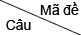 4014024024034041ACCDC2BAADB3BAAAB4DBBDA5CDDAA6CBBDB7DAABC8CAACB9DBBAA10DA A BA11ADDBC12DCCDB13DCCAC14CAABC15DAABC16ADDDB17CBBCB18CCCBB19ADDDB20CBBAB21AAACC22ADDAA23BAAAD24CDDBB25ABBBB26DCCBD27DAACD28DBBBB29DBBAC30DAACA31DBBBB32AAADB33DAABC34CAABC35BBBBD36CBBBD37DCCDC38DBBBC39BAAAB40ABBBA41B CCAC42BBBAC43CAAAC44BDDCC45DBBBC 46CBBAB47DBBAC48CAAAC49CCCDA50DDDDD